385325, Республика Адыгея, Красногвардейский район, с. Штурбино, ул. Красная, 16Тел. 8(87778) 5-77-42,    E-mail: shturbino10shkola@yandex.ru    ИНН 0102004156ПРИКАЗ № 87от 27.07.2021г.«О создании и организации деятельности школьного спортивного клуба.»В целях вовлечения обучающихся в занятия физической культурой и спортом, развития и популяризации школьного спорта.ПРИКАЗЫВАЮ: Создать школьный спортивной клуб.Назначить Шаова И.А., учителя физической культуры, руководителем школьного спортивного клуба.Сформировать рабочую группу по организации деятельности школьного спортивного клуба в составе:Тыкова Ф.С., заместитель директора;Бибакова А.Ш., учитель начальных классов;Алибердова З.А., представитель родительской общественности (по согласованию);Назначить Тыкову Ф.С. руководителем группы по организации деятельности школьного спортивного клуба.Тыковой Ф.С., руководителю группы:Организовать и провести с обучающимися, педагогами, родителями (законными представителями) разъяснительную работу о необходимости создания школьного спортивного клуба, его целях и задачах;Обеспечить координацию и взаимодействие между членами рабочей группы по организации работы школьного спортивного клуба.Утвердить документы, определяющие деятельность школьного спортивного клуба:6.1. Положение о школьном спортивном клубе МБОУ «ООШ №10» с. Штурбино. Приложение 1.План работы школьного спортивного клуба МБОУ «ООШ №10» с. Штурбино на 2021-2022 учебный год. Приложение 2.План спортивно-массовых и физкультурно-спортивных мероприятий на 2021 - 2022 учебный год. Приложение 3.Контроль исполнения приказа оставляю за собой.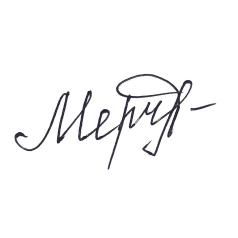 Директор школы:                    ______________     Мерчанова Л.В.